Успехи на учениците от ППМГ „Никола Обрешков”  по химия и ООС през учебната 2019-2020 годинаППМГ„Никола Обрешков” е с рекорден брой ученици, допуснати до 52-та национална олимпиада по химия и ООС- петима ученици, разпределени в три възрастови групи!ППМГ„Никола Обрешков” и две от елитните столични гимназии  са единствените училища в България, които могат да се похвалят с такъв респектиращ успех.Седем са допуснатите ученици от област Стара Загора  до национален кръг на олимпиадата по химия и ООС през 2020 година. Петима от тях са ученици на ППМГ„Никола Обрешков”. Успехът е огромен и за гимназията, и за областта като цяло, защото единствения областен отбор с по- респектиращо присъствие е софийският!Горди сме да Ви покажем и лицата на успеха! Първа възрастова група:            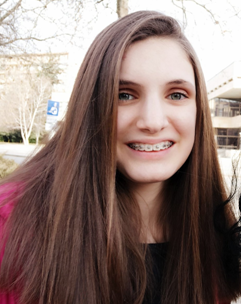  НИКОЛЕТА КАЛИНОВА СТОЙНОВА-7б класДопусната до участие в 52-та национална олимпиада по химия и ООС, 2020 с най- висок резултат сред седмокласниците.Изключително силен старт и обещаващо начало за НИКОЛЕТА! Успех, НИКОЛЕТА!!!Номинирани за участие в националната олимпиада са и  Александра Иглева, Виктория Кънева и Мария Комитова, също ученици от 7б класТрета възрастова група: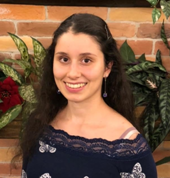 КАРОЛИНА НИКОЛАЕВА ХРИСТОВА-10г класДопусната до участие в 52-та национална олимпиада по химия и ООС, 2020. КАРОЛИНА е една от осемте български десетокласници, които, в съревнование с единадесетокласниците, Националната комисия допуска до национален кръг на олимпиадата по химия и ООС.Сред постиженията на КАРОЛИНА са и номинациите в четири поредни години за  национален кръг на олимпиадата по химия и ООС. 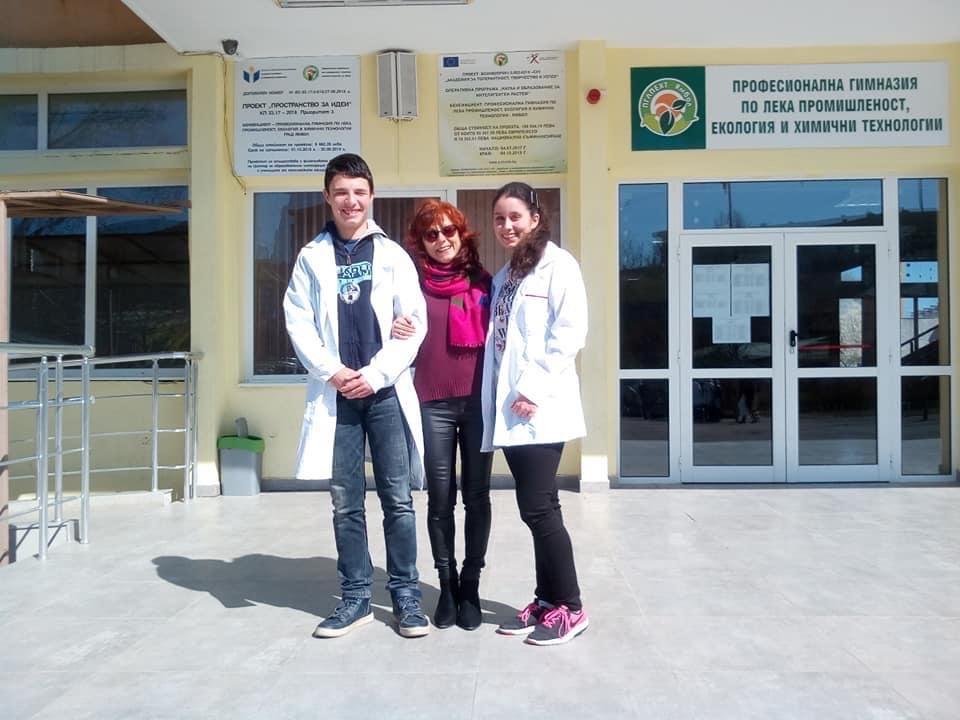 КАРОЛИНА и АЛЕКСАНДЪР ПЛАМЕНОВ ПРОДАНОВ достойно представиха гимназията и областта в 51-та национална олимпиада по химия и ООС, 2019. Тези елитни ученици на ППМГ „Никола Обрешков”  бяха сред, едва, десетте деветокласници, участвали в националния кръг на олимпиадата.КАРОЛИНА е образец за постоянство и борбен дух!  Успех, КАРОЛИНА!!!Пета възрастова група:              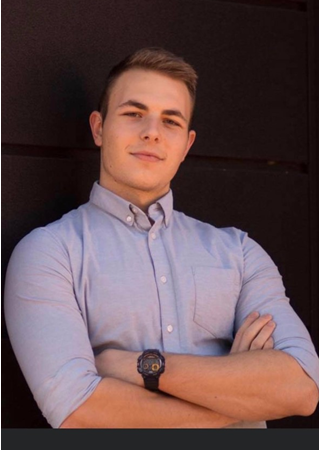 ДЕЙМЪН ВАДИМОВ САБУШЕВ- 12Г класДопуснат до участие в 52-та национална олимпиада по химия и ООС, 2020. Осми по резултат във възрастовата група. Сребърен  медалист от XXI  Национално състезание по химия и ООС, 2019. През изминалата година, ДЕЙМЪН  и неговите  съученици- единадесетокласници, успяват  да оставят далеч зад себе си по резултат съперниците от дванайсети клас.ДЕЙМЪН представя достойно ППМГ „Никола Обрешков” и в 50-та национална олимпиада по химия и ООС, 2018.Изключително креативен, компетентен, толерантен,  ДЕЙМЪН избира да продължи образованието си в България.За ППМГ„Никола Обрешков” беше чест да има ученик като ДЕЙМЪН!  Успех, ДЕЙМЪН !!!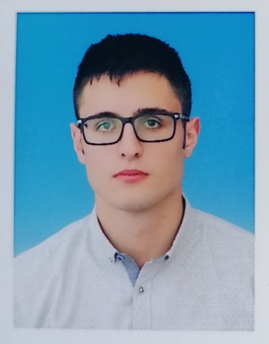 ТИХОМИР ИВАНОВ ГЛУХАРЕВ- 12Г класДопуснат до участие в 52-та национална олимпиада по химия и ООС, 2020. Носител на оценка „отличен” от XXI  Национално състезание по химия и ООС, 2019. През изминалата година, ТИХОМИР  и неговите  съученици- единадесетокласници, успяват  да оставят далеч зад себе си по резултат съперниците от дванайсети клас.ТИХОМИР вече е приет в няколко престижни университети в Англия.Изключително интелигентен, амбициозен, коректен и последователен, постижение за всеки университет ще е да има студент като ТИХОМИР!За ППМГ„Никола Обрешков” беше чест да има ученик като ТИХОМИР!Успех, ТИХОМИР!!!СЕЛИН ДЕНИСЛАВОВА СЕРБЕЗОВА-12Г клас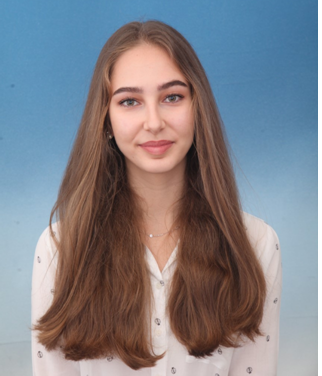 Допусната до участие в 52-та национална олимпиада по химия и ООС, 2020. Носител на оценка „много добър” от XXI  Национално състезание по химия и ООС, 2019. През изминалата година, СЕЛИН и нейните съученици -    единадесетокласници, успяват  да оставят далеч зад себе си по резултат съперниците от дванайсети клас.Аналитична, успешна, талантлива и  организирана, СЕЛИН избира да продължи образованието си в България.За ППМГ„Никола Обрешков” беше чест да има ученик като СЕЛИН!                                                    Успех СЕЛИН!!!Щастливи след отличното ни представяне на XXI  Национално състезание по химия и ООС, 2019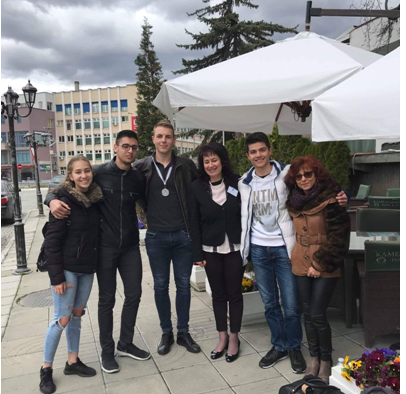 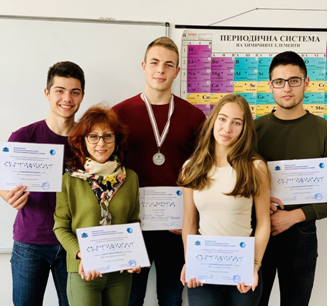 